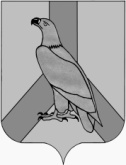 О создании комиссии по проведению аукциона на право заключения договора на установку и эксплуатацию рекламной конструкции на объектах недвижимости, земельных участках, находящихся в муниципальной собственности Дальнереченского городского округаВ целях подготовки, проведения торгов, подведения итогов и определения победителей торгов на право заключения договоров на установку и эксплуатацию рекламных конструкций на недвижимом имуществе, находящемся в муниципальной собственности Дальнереченского городского округа, в соответствии с Земельным кодексом Российской Федерации, Федеральным законом «Об общих принципах организации местного самоуправления в РФ» от 06.10.2003 г. № 131-ФЗ, Федеральным законом «О рекламе» от 13.03.2006г. № 38-ФЗ, Уставом Дальнереченского городского округа, Постановлением администрации Дальнереченского городского округам № 129 от 14 февраля 2012 г. «Об утверждении Положения «О порядке организации и проведения аукциона на право заключения договора на установку и эксплуатацию рекламной конструкции на объектах недвижимости, земельных участках, находящихся в муниципальной собственности Дальнереченского городского округа», администрация Дальнереченского городского округа, ПОСТАНОВЛЯЕТ:1.	Создать комиссию по проведению аукциона на право заключения договора на установку и эксплуатацию рекламной конструкции на объектах недвижимости, земельных участках, находящихся в муниципальной собственности Дальнереченского городского округа и утвердить её состав (Приложение № 1).2.	Утвердить положение о комиссии по проведению аукциона на право заключения договора на установку и эксплуатацию рекламной конструкции на объектах недвижимости, земельных участках, находящихся в муниципальной собственности Дальнереченского городского округа  (Приложение № 2).3.	Начальнику отдела делопроизводства (Н.Н. Сиротенко) настоящее постановление опубликовать в средствах массовой информации и разместить на официальном сайте Дальнереченского городского округа.Глава администрации Дальнереченского городского округа						С.В. СтарковПриложение № 1								к постановлению администрации 								Дальнереченского городского округаот 19 апреля 2013 г. №  500С О С Т А ВКомиссии по проведению аукциона на право заключения договора на установку и эксплуатацию рекламной конструкции на объектах недвижимости, земельных участках, находящихся в муниципальной собственности Дальнереченского городского округаФатеева Т.В.	-	начальник управления архитектуры и градостроительства администрации Дальнереченского городского округа. председатель комиссии;Шовкун Г.Н.	-	начальник отдела земельных отношений управления архитектуры и градостроительства администрации Дальнереченского городского округа, заместитель председателя комиссии;Демченко С.В.	-	старший специалист 1 разряда отдела градостроительства управления архитектуры и градостроительства администрации Дальнереченского городского округа, секретарь комиссии;Члены комиссии:Бычкова Л.В.	-	старший специалист 1 разряда отдела земельных отношений управления архитектуры и градостроительства администрации Дальнереченского городского округаГорячкин Р.А.	-	начальник правового отдела администрации Дальнереченского городского округа;Суровцева Н.В.	-	начальник отдела доходов финансового управления администрации Дальнереченского городского округаПриложение № 2								к постановлению администрации 								Дальнереченского городского округаот 19 апреля 2013 г. №  500ПОЛОЖЕНИЕО комиссии по проведению аукциона на право заключения договора на установку и эксплуатацию рекламной конструкции на объектах недвижимости, земельных участках, находящихся в муниципальной собственности Дальнереченского городского округаОбщие положения1.1.	Настоящее Положение о комиссии по проведению аукциона (далее – аукцион) на право заключения договора на установку и эксплуатацию рекламной конструкции на объектах недвижимости, земельных участках, находящихся в муниципальной собственности Дальнереченского городского округа (далее – Положение) разработано в целях реализации процедур необходимых для проведения аукциона, оценки предложений участников аукциона и определения победителя.1.2.	Комиссия по проведению аукциона на право заключения договора на установку и эксплуатацию рекламной конструкции на объектах недвижимости, земельных участках, находящихся в муниципальной собственности Дальнереченского городского округа (далее – Комиссия) является постоянно действующим совещательным органом при администрации Дальнереченского городского округа и осуществляет свою деятельность на безвозмездной основе для  обеспечения объективности при рассмотрении, сопоставлении и оценке заявок на участие в торгах, соблюдение принципов публичности, прозрачности, конкурентности, равных условий и недискриминации при проведении торгов, устранения возможностей злоупотребления и коррупции при проведении торгов.1.3.	В своей деятельности Комиссия руководствуется действующим законодательством Российской Федерации, нормативными правовыми актами органов местного самоуправления Дальнереченского городского округа и настоящим Положением.1.4.	Комиссия в пределах своих полномочий осуществляет следующие функции:- определяет предмет аукциона;- определяет формы подачи предложений о размере платы по договору.- устанавливает начальные цены предмета аукциона.- определение размера задатка – денежного обеспечения участия в аукционе, порядок и сроки его внесения;- утверждает формы бланка заявки на участие в аукционе;	- проверяет правильность оформления представленных претендентами документов и определяет их соответствие аукционной документации и извещения о проведении аукциона;	- принимает решение о допуске претендентов к участию в аукционе или об отказе в допуске;	- определяет аукциониста из состава комиссии;	- присутствует при проведении аукциона;	- определяет победителя аукциона и подписывает протокол об итогах аукциона.Порядок формирования состава Комиссии.Состав Комиссии утверждается постановлением администрацииДальнереченского городского округа.	2.2.	Председатель комиссии, а в случае его отсутствия заместитель председателя осуществляет общее руководство работой Комиссии.	2.3.	Секретарь комиссии назначается из числа специалистов управления архитектуры и градостроительства администрации Дальнереченского городского округа ( далее – управление), ведёт протокол заседаний комиссии и участвует в работе Комиссии с правом голоса. 	2.4.	Комиссия правомочна осуществлять функции, предусмотренные пунктом 1.4. настоящего Положения, если на заседании присутствуют не менее 2/3 членов Комиссии. В случае временного отсутствия члена Комиссии (командировка, отпуск, болезнь и т.д.) в работе Комиссии принимает участие должностное лицо, исполняющее в данные период его обязанности, с правом голоса. Отсутствие члена комиссии или его замена другим представителем допускается по согласованию с председателем Комиссии.Порядок деятельности Комиссии.	3.1.	Организационно-правовой формой работы Комиссии является её заседание.	3.2.	Организационно-техническую деятельность Комиссии обеспечивает организатор аукциона (управление архитектуры и градостроительства администрации Дальнереченского городского округа)	3.3.	Заседания Комиссии проводятся по мере поступления заявлений в администрацию Дальнереченского городского округа от лиц, заинтересованных в размещении рекламной конструкции на объектах недвижимости, находящихся в муниципальной собственности Дальнереченского городского округа, а так же в случаях предусмотренных  п. 5.6. ст. 19 Федерального Закона Российской Федерации «О рекламе».	3.4.	Дату и место проведения очередного заседания Комиссии определяет Председатель. Секретарь Комиссии вносит информацию о проведении очередного заседания Комиссии в план работы управления и оповещает членов Комиссии о месте, дате и времени проведения заседания, за 2 дня.	3.5.	Протокол заседания Комиссии, по окончанию работы, подписывается всеми присутствующими членами Комиссии и в течение 3 рабочих дней после проведения заседания, утверждается постановлением администрации Дальнереченского городского округа.	3.6.	Результаты аукциона оформляются протоколом, который подписывается всеми присутствующими членами Комиссии и победителем аукциона в день проведения аукциона. Протокол о результатах аукциона составляется в 2-х экземплярах, один из которых передаётся победителю, а второй остаётся у организатора аукциона. АДМИНИСТРАЦИЯДАЛЬНЕРЕЧЕНСКОГО ГОРОДСКОГО ОКРУГА ПРИМОРСКОГО КРАЯ ПОСТАНОВЛЕНИЕ        19 апреля 2013 г.                     г. Дальнереченск                    №    500